Kolik se nasbíralo starého papíru?V období 26. 9. – 3. 10. 2016 se v jednom a půl kontejneru nashromáždilo celkem 6,26 tun starého papíru, za které škola obdržela 11 769 Kč. Za tyto peníze budou po skončení jarního sběru zakoupeny odměny pro nejlepší „sběrače“ a zbytek peněz se použije na nákup školních potřeb. 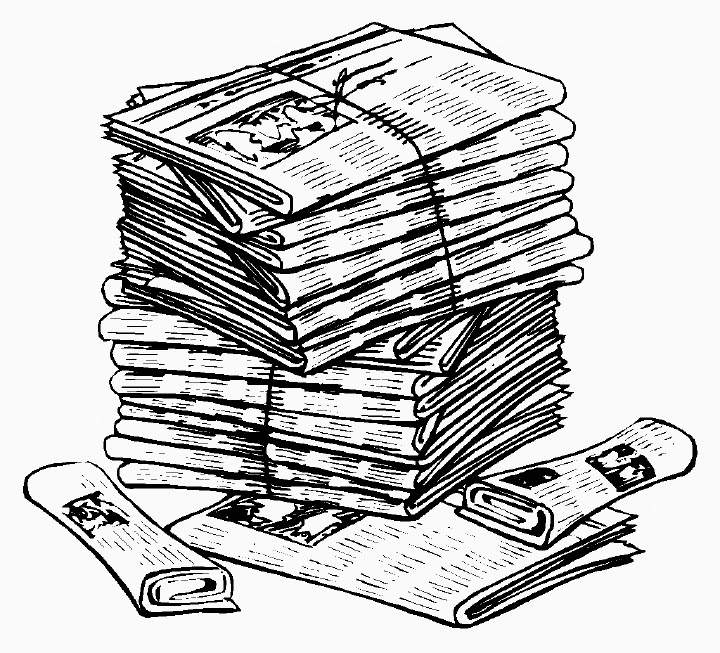 